ESQUEMA DE GRUA / LANÇA DE GRUA ESTE ESQUEMA DESTINA-SE A AJUDAR A ELABORAR A PLANTA DE IMPLANTAÇÃO E CORTE DA OCUPAÇÃO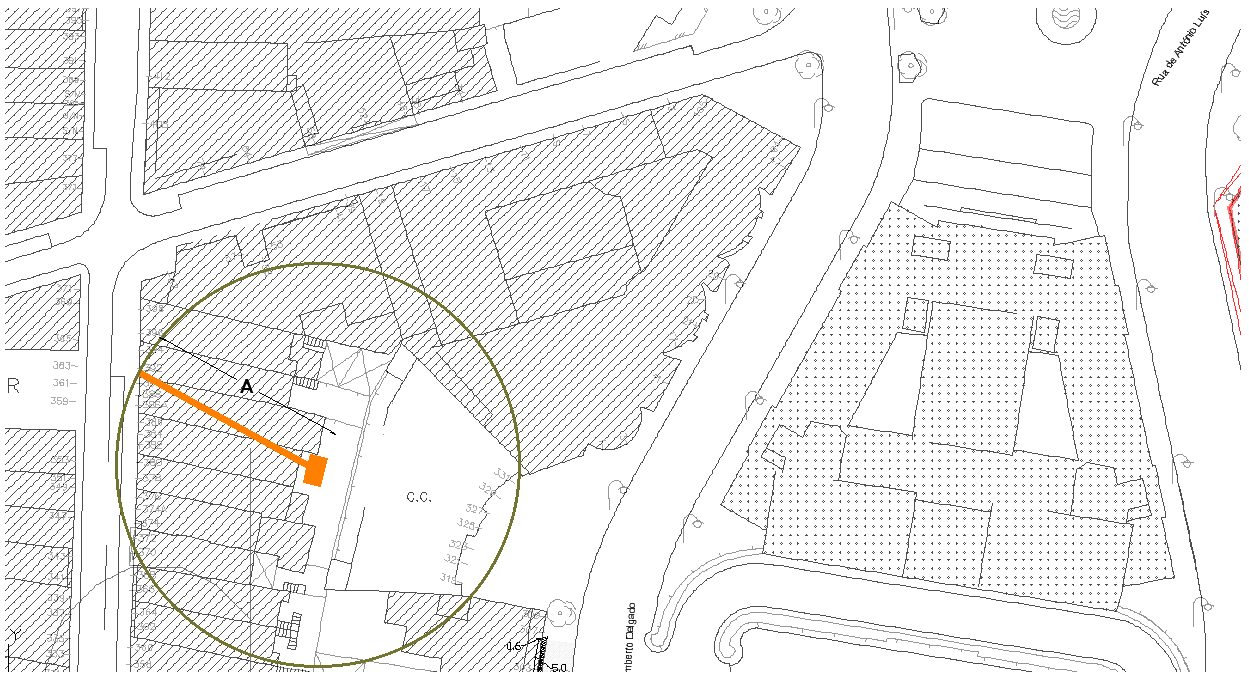 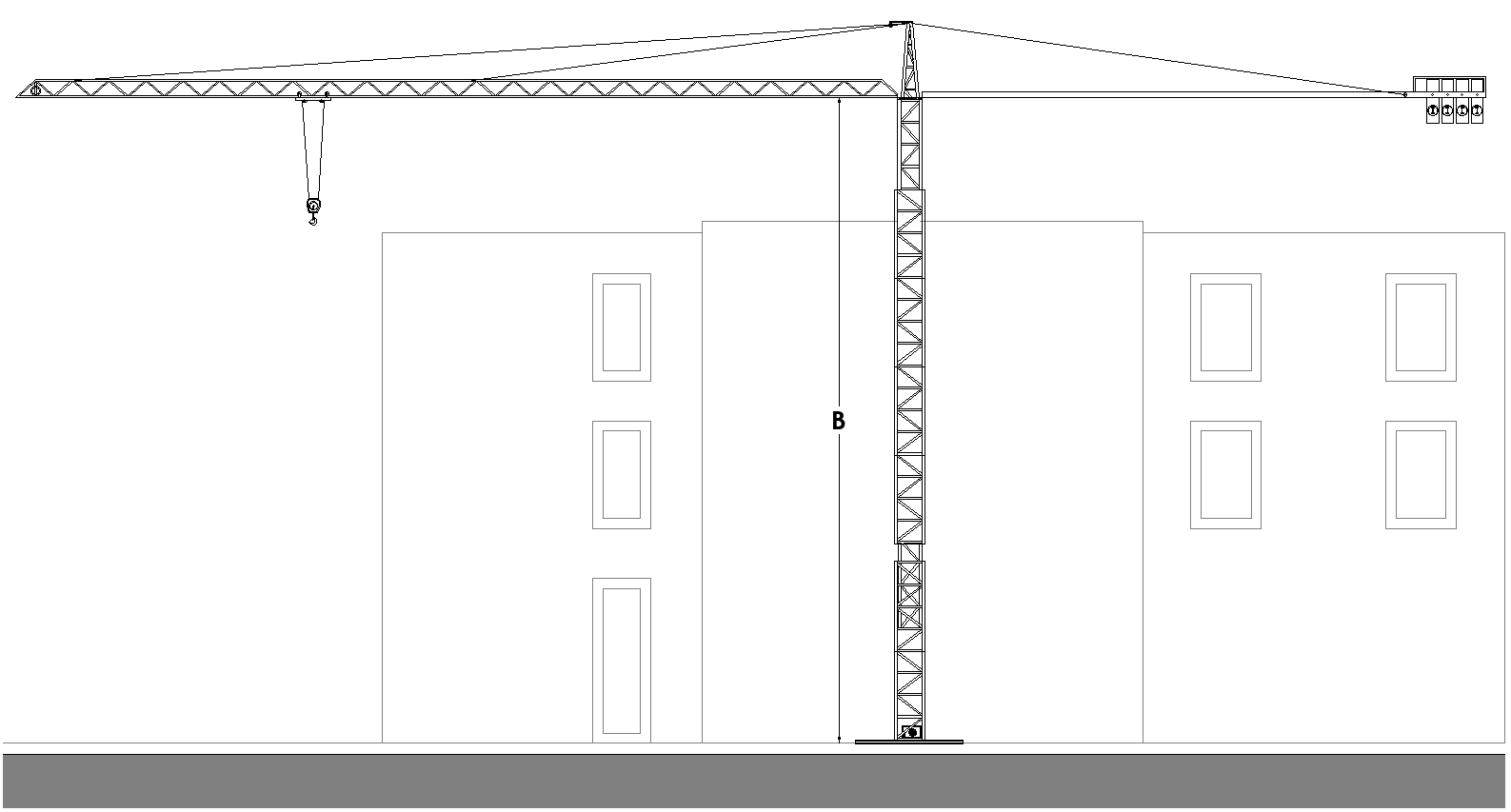 LEGENDA:RAIO MÁXIMO DA LANÇA DE GRUABASE E LANÇA DA GRUANA PLANTA DE IMPLANTAÇÃO E CORTE DA OCUPAÇÃO, COTADOS, DEVE SER IDENTIFICADO:A – COMPRIMENTO DA LANÇA DE GRUA B – ALTURA DA LANÇA DE GRUATODOS OS OBSTÁCULOS PRÉ-EXISTENTES (ex. gruas, edifícios, sinais de trânsito, semáforos, árvores, etc.)NOTA: Deve justificar a dimensão da base e da lança da grua. 